Athletics Crossword 1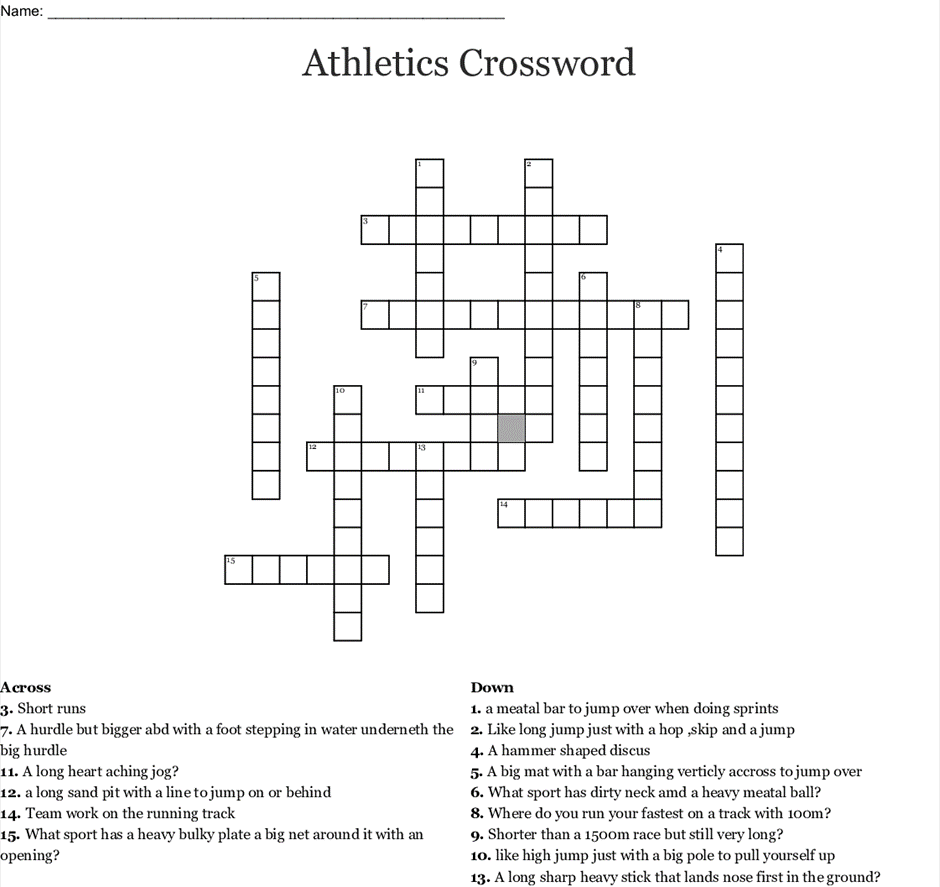 